Social Enterprise Grant SchemeMinister Humphreys launched on 6th of Septmber 2021 a €1 million fund to be allocated nationally to the Dormant Accounts Fund Social Enterprise Capital Grants Scheme 2021. This scheme is to be rolled out by Wicklow Local Community Development Committee. Wicklow has been allocated €28,515.90. Grants can be applied for in the range of €2500 to €5000.
The scheme will close for applications on Wednesday 6th of October. Applicants will be assessed and shortlisted by Wicklow LCDC. This list will be sent to the Minister for Rural and Community Development who must approve each project before funding is awarded. Wicklow LCDC will inform successful applicants in November and final drawdown will be in April. All applications must be completed in full, include three quotes and a copy of the Organisations Article of Association.Forms can be accessed https://www.wicklow.ie/Living/Services/Community/Social-Enterprise-Capital-Grants-Scheme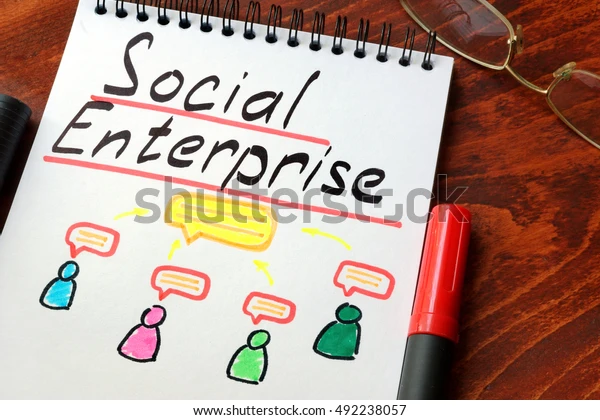 